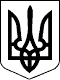                           76 СЕСІЯ  ЩАСЛИВЦЕВСЬКОЇ СІЛЬСЬКОЇ РАДИ7 СКЛИКАННЯ                                                         РІШЕННЯ12.09.2018р.                                                с. Щасливцеве                                   № 1188Про відмову в задоволенні заявгромадянам          Розглянувши заяви громадян України   та надані документи, з метою приведення у відповідність до земельного законодавства надання земельних ділянок  для будівництва та обслуговування житлових будинків, господарських будівель і споруд, керуючись ст.ст. 12, 19, 38, 39, 118, 121 Земельного кодексу України та ст. 26 Закону України «Про місцеве самоврядування в Україні» сесія сільської радиВИРІШИЛА:1.Відмовити громадянам України в задоволенні заяв в зв’язку з відсутністю вільних земельних ділянок для будівництва житлового будинку. господарських будівель і споруд в межах населених пунктів  Щасливцевської сільської ради:1)***;2)***;3)***;4)***.2.Про прийняте рішення повідомити зацікавлених осіб.3.Контроль за виконанням рішення покласти на комісію з питань регулювання земельних відносин та охорони навколишнього середовища.Сільський голова                                                      В.О.Плохушко